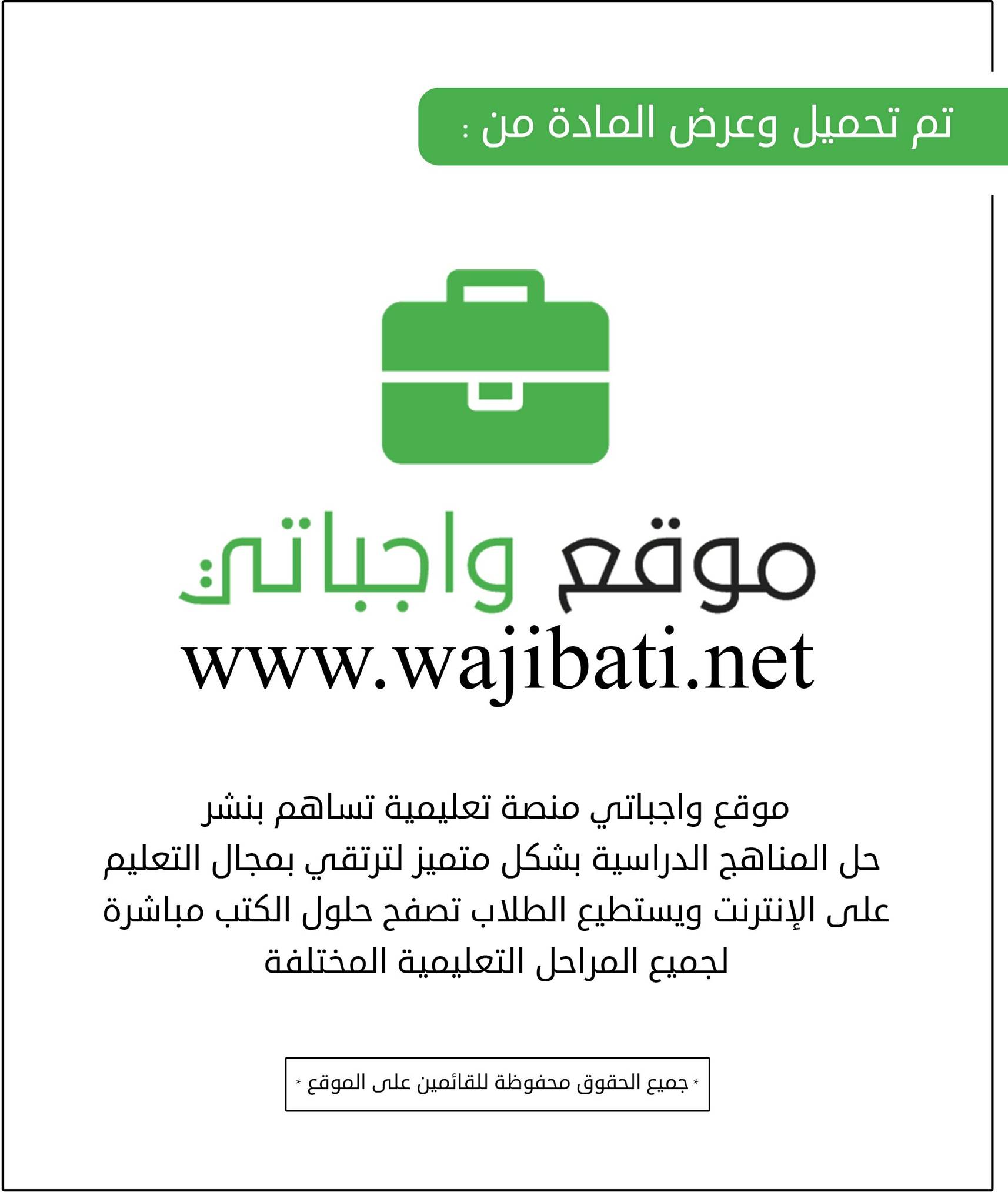 توزيع منهج مادة التوحيد الصف الأول الابتدائيتوزيع منهج مادة التوحيد الصف الأول الابتدائيتوزيع منهج مادة التوحيد الصف الأول الابتدائيتوزيع منهج مادة التوحيد الصف الأول الابتدائيتوزيع منهج مادة التوحيد الصف الأول الابتدائيالأسبوعالتاريخالتاريخالدروسملاحظاتالأسبوعمنإلىالدروسملاحظات1الأحد 24/5/1441الخميس 28/5/1441الإسلام ديني2الأحد 1/6/1441الخميس 5/6/1441تابع الإسلام ديني3الأحد 8/6/1441الخميس 12/6/1441 الدين الحق4الأحد 15/6/1441الخميس 19/6/1441تابع الدين الحق5الأحد 22/6/1441الخميس 26/6/1441 أركان الإسلام6الأحد 29/6/1441الخميس 3/7/1441تابع أركان الإسلام7الأحد 6/7/1441الخميس 10/7/1441أحب الإسلام8الأحد 13/7/1441الخميس 17/7/1441تابع أحب الإسلام9الأحد 20/7/1441الخميس 24/7/1441مراجعة الوحدة الثالثة10الأحد 27/7/1441الخميس 2/8/1441 محمد ﷺ نبيي11الأحد 5/8/1441الخميس 9/8/1441تابع محمد ﷺ نبيي 12الأحد 12/8/1441الخميس 16/8/1441محمد ﷺ عبد الله ورسوله13الأحد 19/8/1441الخميس 23/8/1441تابع محمد ﷺ عبد الله ورسوله14الأحد 26/8/1441الخميس 30/8/1441أحب رسول الله ﷺ15الأحد 3/9/1441الخميس 7/9/1441تابع أحب رسول الله ﷺ16الأحد 10/9/1441الخميس 14/9/1441مراجعة الوحدة الرابعة17+18الأحد 8/10/1441الخميس 19/10/1441التقييم النهائي